Your January Wellness Facebook Post Forget resolutions. Learn how to change your habits for lasting change, instead!  Join ERS for a webinar called 1° of Difference to learn more about strategies that work.   Register now through the ERS Wellness Events Calendar. Possible images to use: free from www.Pixabay.com 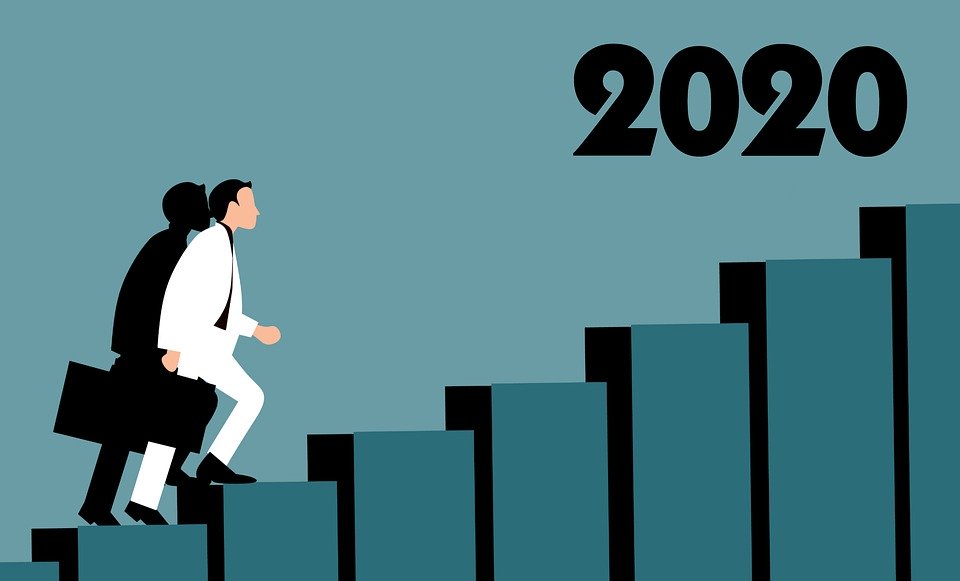 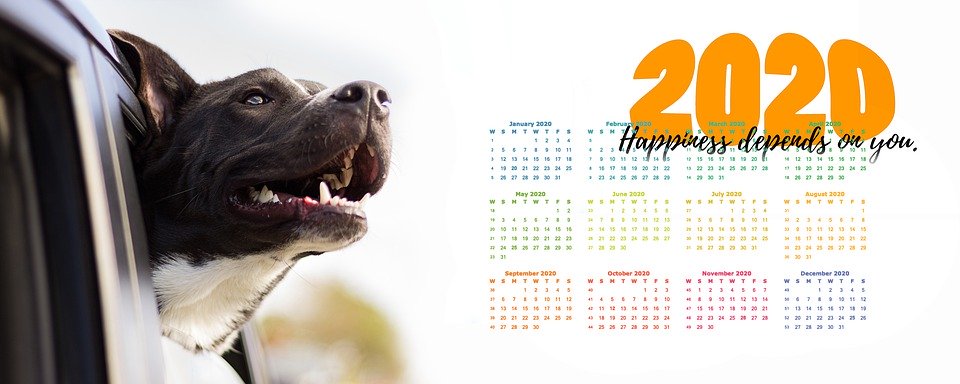 